Приложение № 2Организация (полное наименование) __________________________________________Юридический адрес организации _____________________________________________Почтовый адрес, телефон, факс. ______________________________________________Основной вид деятельности (код по ОКВЭД) ___________________________________Отраслевая группа конкурса, в которой заявлена организация _____________________  Среднесписочная численность работников _____________________________________ в том числе: женщин_____________, лиц моложе 18 лет_____________*  Данный пункт заполняется организациями здравоохранения и социального обеспечения.**  Улучшение условий труда – это снижение класса или степени класса условий труда на рабочем месте.***    Если указанное в отчетном году количество работников, которым условия труда были улучшены до допустимых, не сопровождается соответствующим уменьшением показателей по пункту 9, то необходимо дополнительно к табличным данным указать в пояснительной записке: по каким факторам производственной среды и в результате каких мероприятий улучшились условия труда работников. Руководитель организации                                             /____________________/                                                                                  М. П.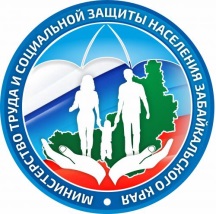 Показатели, характеризующие состояние  охраны труда в организации  (ИП) за 2020 год№ п/пПоказатели2020 год2019 год 1Количество несчастных случаев на производстве1Из них:1- легких;1- тяжелых;1- смертельных;1- групповых;1- скрытых2Количество пострадавших от несчастных случаев на производстве2Из них:2- несовершеннолетних;2- женщин;2- от тяжелого несчастного случаев;2- со смертельным исходом3Наличие аварийных ситуаций (уколы, порезы, ссадины и др.) на рабочих местах при оказании медицинской помощи (указать дату и номер составления акта), да/нет*4Число дней нетрудоспособности в расчете на одного пострадавшего (коэффициент тяжести)5Число впервые выявленных случаев профессиональных заболеваний6Наличие опасных производственных объектов, зарегистрированных в Забайкальском управлении Ростехнадзора: да/нет6Аварийность на опасных производственных объектах, да/нет7Уровень аварийности на подведомственном автотранспорте:7- наличие автотранспорта в организации, указать количество7- наличие аварий с участием автотранспорта, да/нет8Проведение специальной оценки условий труда (далее – СОУТ), да/нет8Год проведения СОУТ8Количество рабочих мест, на которых проведена СОУТ8Доля рабочих мест, на которых проведена СОУТ, % от общего количества рабочих мест8Доля работающих на рабочих местах, на которых проведена СОУТ, % от среднесписочной численности9Количество рабочих мест, на которых по результатам СОУТ установлены вредные условия труда, единиц9Количество работающих во вредных и (или) опасных условиях труда по результатам СОУТ9Доля  работающих во вредных и (или) опасных условиях труда по результатам СОУТ, % от среднесписочной численности9- в том числе женщин, % от среднесписочной численности женщин;9- в том числе несовершеннолетних, человек 10Общее количество РМ с допустимыми и оптимальными условиями труда10Из них указать количество задекларированных рабочих мест в Гострудинспекцию в Забайкальском крае (№ и дата регистрации указать в пояснительной записке)10Указать долю задекларированных рабочих мест от общего количества рабочих мест с допустимыми и оптимальными условиями труда, нет/ % 11Количество рабочих мест, на которых по результатам СОУТ были улучшены условия труда**, из числа указанных в п. 9:11Доля рабочих мест, на которых по результатам СОУТ были улучшены условия труда, от общего количества рабочих мест с вредными условиями труда, не требуется / нет / % 12Наличие соглашения или иного утвержденного плана мероприятий по улучшению условий и охраны труда, да/ нет12- указать долю выполнения запланированных мероприятий, %13Объем затрат на мероприятия по улучшению  условий и охраны труда на 1 работника в год, тыс. руб.14Количество работников, которым условия труда по результатам СОУТ были улучшены до допустимых в результате модернизации оборудования, переобучения другим профессиям и проведению иных мероприятий***, человек / не требуется / нет14Доля работников, которым улучшены условия труда до допустимых, к количеству работников, занятых на работах с вредными условиями труда, %14Количество женщин, которым условия труда по результатам СОУТ были улучшены до допустимых в результате модернизации оборудования, переобучения другим профессиям и проведению иных мероприятий*, человек/не требуется/нет14Доля женщин, которым улучшены условия труда до допустимых, к количеству женщин, занятых на работах с вредными условиями труда, % 15Количество работников, которым за работу во вредных и (или) опасных условиях труда. установлены доплаты 15Доля работников, которым за работу во вредных и (или) опасных условиях труда установлены доплаты к общему числу работников, указанных в п. 9, не требуется / нет / %16Взаимодействие с региональным отделением Фонда социального страхования Российской Федерации по направлениям:16- получение средств на финансирование предупредительных мер по сокращению производственного травматизма и профессиональных заболеваний, руб./нет16- получение скидки к страховому тарифу, % / нет16- получение надбавки к страховому тарифу, % / нет17Обеспеченность работников сертифицированными средствами индивидуальной защиты, % от потребности18Обеспеченность санитарно - бытовыми помещениями (гардеробными, душевыми, умывальными комнатами, комнатами личной гигиены женщин), % от санитарных норм 19Наличие службы охраны труда или должности специалиста по охране труда при численности работников более 50 человекили наличие приказа (распорядительного документа) о возложении обязанностей ответственного по охране труда при численности работников менее 50 человек, да/нет20Своевременное (раз в 3 года) прохождение обучения по охране труда в учебных центрах (№ и дата выдачи удостоверения, название учебного центра указать в пояснительной записке):  20- руководителя организации, да / нет20- специалиста (ответственного) по охране труда, да / нет20- членов комиссии по охране труда (по проверке знаний по охране труда), да / нет20- уполномоченных профсоюзов (трудового коллектива) по охране труда, да / нет20- наличие профсоюзной организации, да/нет21Наличие Положения о системе управления охраной труда (указать в пояснительной записке дату и номер приказа об утверждении Положения), да/нет22Наличие в Положении о системе управления охраной труда раздела или отдельной системы «Управление профессиональными рисками», да/нет22Количество рабочих мест, на которых проведена оценка рисков, единиц22Доля рабочих мест, на которых проведена оценка рисков, %23Наличие комитета (комиссии) по охране труда, да / нет23Количество заседаний комитета (комиссии) по охране труда23Количество разрешенных трудовых споров23Количество предложений о стимулировании работников за активное участие в мероприятиях по улучшению условий и охраны труда24Наличие оборудованного кабинета по охране труда, да/нет25Количество средств наглядной агитации (стендов, уголков и т.д.) по охране труда, размещенных на территории организации нет / да (приложить фото к пояснительной записке)26Количество проведенных дней охраны труда27Обеспеченность организации первичными средствами пожаротушения, % от нормы27Наличие охранно-пожарной сигнализации, да/нет28Наличие в отчетном периоде проверок органов государственного  надзора и контроля, нет / да (количество проверок, органы контроля и надзора указать в пояснительной записке)28Доля выполнения предписаний органов государственного  надзора и контроля, количество устраненных нарушений, % (устраненные нарушения к общему количеству выявленных и подлежащих устранению нарушений)29Наличие в отчетном периоде обследования условий и охраны труда органом местного самоуправления, да/нет29Доля выполнения рекомендаций органа местного самоуправления, %30Доля охвата работников проведением обязательных предварительных и периодических медицинских осмотров, % (количество работников, прошедших медосмотр, к количеству работников, подлежащих прохождению медосмотрам)31Количество работников рабочих профессий, которые  должны проводить ежегодное обучение по оказанию первой помощи пострадавшим31Доля работников рабочих профессий, которым  проведено ежегодного обучения по оказанию первой помощи пострадавшим, не требуется / нет / %32Наличие коллективного договора в организации, нет/ да (указать номер уведомительной регистрации в пояснительной записке)32Наличие в коллективном договоре раздела «Охрана труда», нет / да32Наличие в коллективном договоре раздела «Пожарная безопасность», нет / да32Наличие раздела «Профилактика ВИЧ/СПИД», нет / да33Наличие в организации разработанной и утвержденной программы «Нулевой травматизм», нет / да (в пояснительной записке указать название программы и реквизиты)34Наличие локального акта с мероприятиями по информированию работников по вопросам  ВИЧ-инфекции на рабочих местах (в пояснительной записке указать данный локальный акт), нет / да34% выполнения мероприятий  